Level II Data Specialist Promotion Workbook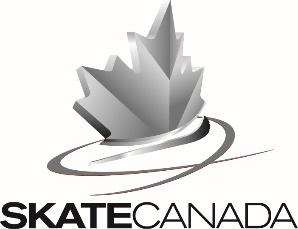 I Want to Get My Level ll Promotion – What Do I Do?Obtain the Level II Data Specialist Promotion Workbook.Attend a Section Level II Data Specialist clinic.Serve satisfactorily at a minimum of three competitions as a level I data specialist, with at least two in the role of Chief or Co-Chief Data Specialist; one of which must include combined segments(i.e short/rhythm and free), and at least one in the role of Computer Data Specialist with assessment by a qualified data specialist. There is no maximum to the number of competitions you may attend.Record the competitions that you attend in your Summary of Activity. Successfully complete the Level II Data Specialist Exam on the Skate Canada eLearning site. Once you have completed the clinic, a minimum of two competitions with satisfactory assessments and successfully completed the Level II Data Specialist Exam, you are ready to apply for promotion.  Ensure that your application for promotion and summary of activity are completed. If you do not have an electronic copy of your assessments scan or photocopy them for your record.Submit full package to the section data specialist chair for review for promotion.  The next step is to continue to work at more competitions and work on further promotions. Remember – your Assessment is your record for promotion – be sure to bring a copy with you when attending a competition so all necessary information can be recorded. Above all – it is your responsibility not to lose your completed Assessments!For the most recent requirements for promotion be sure to consult the Officials Assignment and Qualification Procedure Application for Appointment – Level II Data Specialist The workbook with all pages completed must be submitted to the Section Data Specialists Chair for review by committee for promotion.Name:      _____________________________     _________________________                                           (first name)                                                      (last name)Address:  	     										City:       					Province:       		Postal Code:       		Phone:       	 			Email:      					   Club:       							Section:       				Skate Canada No.       		Summary of ActivityLevel II Data Specialist ChecklistThis page forms part of your application for the Level ll Data Specialist promotion. Please ensure that the following areas are completed and signed as necessary.                            	Complete Level II Data Specialist Clinic Location: 	     					__	_____Date: 									Clinic Conductor Signature:         ___________________________________	Assessments (at least 2 in role of Chief or Co-Chief and at least 1 in role of Computer Data Specialist)	Assessment #1	 Assessment #2	 Assessment #3	Summary of Activity
	Certificate of Completion for Level II DS ExamI have completed the above requirements and wish to apply for Level II Data Specialist promotion.Signature:      							Date:  	      							Assignments During the Past Two Years (use additional sheet if necessary)Assignments During the Past Two Years (use additional sheet if necessary)Assignments During the Past Two Years (use additional sheet if necessary)DateCompetitionResponsibilityClinics AttendedClinics AttendedClinics Attended